MODELLO BSpett. le UNIONE MONTANA DELLE VALLI MONGIA E CEVETTA – LANGA CEBANAALTA VALLE BORMIDASERVIZIO SOCIO-ASSISTENZIALELoc. S. Bernardino Via Case Rosse, 112073 CEVAAVVISO DI INDAGINE DI MERCATO PER L’AFFIDAMENTO DEL SERVIZIO DENOMINATO “SERVIZIO DI PROGETTAZIONE SOCIALE” AI SENSI DELL’ART. 36 COMMA 2 LETTERA A) DEL D.LGS 18.04.2016 N. 50 COME MODIFICATO DAL D.L 76/2020, COORDINATO CON LEGGE DI CONVERSIONE N. 120 DEL 11.09.2020.PREVENTIVO Dl SPESADichiaradi aver preso conoscenza e accettare tutte le condizioni indicate nell'avviso di indagine informale per il Servizio in oggetto;di offrire per l'esecuzione del servizio di cui in oggetto il costo orario di €  [in cifre], dicasi euro  [in lettere], al netto di Iva e/o di altre imposte e contributi di legge;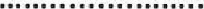 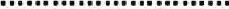 che l’aliquota IVA applicata è pari al --------%;di essere consapevole che il presente preventivo non determina alcuna instaurazione di posizioni giuridiche od obblighi negoziali e non vincola in alcun modo l’Unione Montana Valli Mongia e Cevetta Langa Cebana – Alta Valle Bormida;di essere informato, ai sensi e per gli effetti del d.lgs. 30 giugno 2003 n. 196, così come modificato dal D.Lgs 101/2018, e del GDPR 2016/679, che i dati personali raccolti saranno trattati, anche con strumenti informatici, esclusivamente nell'ambito del procedimento per il quale la dichiarazione viene resa.Data,     ______________________Il Legale rappresentante(firmato digitalmente)Il/La sottoscritto/aIl/La sottoscritto/aLuogo e data di nascita:Luogo e data di nascita:nella sua qualità di:nella sua qualità di:della Societàdella Societàcon sede inVia/PiazzaTelefono:Fax:Email:PEC: